92134292024532263125374123194342916157351336334403811.182839614301.1210243382217По горизонтали:По вертикали:26. “Отец” российской космонавтики?31. Российский космонавт (космического корабля “Восток-4”, “Союз-14”)?19. Яркая звезда в созвездии “ Большая Медведица”?16. Космонавт, прибывший на орбитальную станцию “Мир” на другом космическом корабле?28. Кличка собаки, побывавшей в космосе?35. Яркая звезда в созвездии “Скорпион”?3. Российский лётчик, один из первых Героев Советского Союза, бывший руководитель Центра подготовки космонавтов?Радиопозывной корабля “Союза-29’’?22. Американский астронавт?15. Космонавт, прибывший на орбитальную станцию “Мир” на другом космическом корабле?2. Российский конструктор космических кораблей?29. Российский космонавт, бортинженер космического корабля “Союз-18”?23. Вспомогательный груз на орбитальной станции?32. Серия американских космических кораблей?40. Место в пустыне, где есть растительность и вода?42. Полоса пролёта для самолётов?36. В космосе он не мешает полёту?27. Первый космонавт Болгарии?17. Созвездие северного полушария неба?12. Российский космонавт, бывший руководитель Центра подготовки космонавтов?18. Город в Канаде?33. Космический аппарат, запускаемый на околоземную, окололунную, гелиоцентрическую орбиту с помощью ракетных установок?9 Российский космонавт, бортинженер “Союз-27”?29. Однородная смесь, образовавшихся в результате расплава двух или нескольких отдельных веществ?25. Российский космонавт, родители которого жили в селе Рождествено Волжского р-на Самарской области?20. Американский астронавт?37. Пневмовакуумный костюм космонавтов, имитирующие земное притяжение?24. Радиопозывной первой женщины-космонавта Валентины Терешковой?21. Состояние земного тела, находящегося вне сил земного притяжения?43. Наивысшая точка небесной сферы, находящаяся вертикально над головой наблюдателя?39. Яркая звезда в созвездии “Орла”?4. Первый космонавт планеты Земля?41. Сирийский космонавт?5. Российский космонавт, бортинженер корабля “Союз-21”?34. Часть прибора или инструмента, надетая на что либо?6. Мероприятие по отбору кандидатов в космонавты?34. Лётчик, проходивший учёбу в отряде подготовки космонавтов вместе с Ю.А. Гагариным, но так и не полетевший в космос?14. Российский космонавт, бортинженер корабля “Союз-25”?13. Американский астронавт?30. Полный разворот  космического корабля на 360 градусов?7. Американский астронавт?38. Российский космонавт, командир корабля “Союз-23”?. 1. Российский космонавт, командир корабля “Союз-6’’?11. Российский  космонавт, автор книги “Семнадцать космических зорь”?8. Российский космонавт, дважды Герой Советского Союза (космические корабли “Союз-35”, “Союз-40”, “СоюзТ-7”)?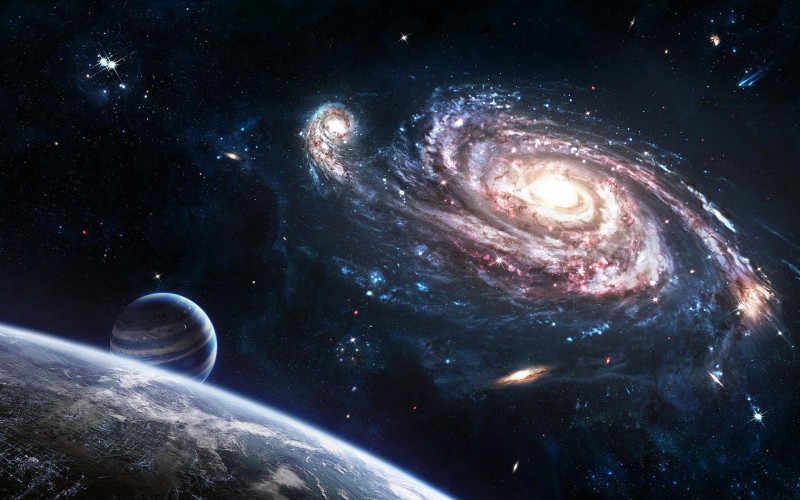 